TALLLER GRADO PRIMERO.Indicador de desempeño: Ubico mi cuerpo en el espacio y en relación con pequeños objetos. Tema: Equilibrio estático y dinámico.  Nota 1: Las fotos del trabajo debe ser enviado al correo juliangov@campus.com.co con el nombre de la niña y grado.Equilibrio estático y dinámico.El equilibrio es fundamental en el día a día de una persona, y que lo encontramos en cada uno de los movimientos de nuestro cuerpo, al caminar nuestros músculos se acomodad para evitar caernos o sufrir un accidente.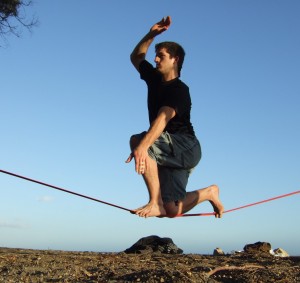 Actividad.Encuentra las palabras que tienen relación con el equilibrio en la siguiente sopa de letras.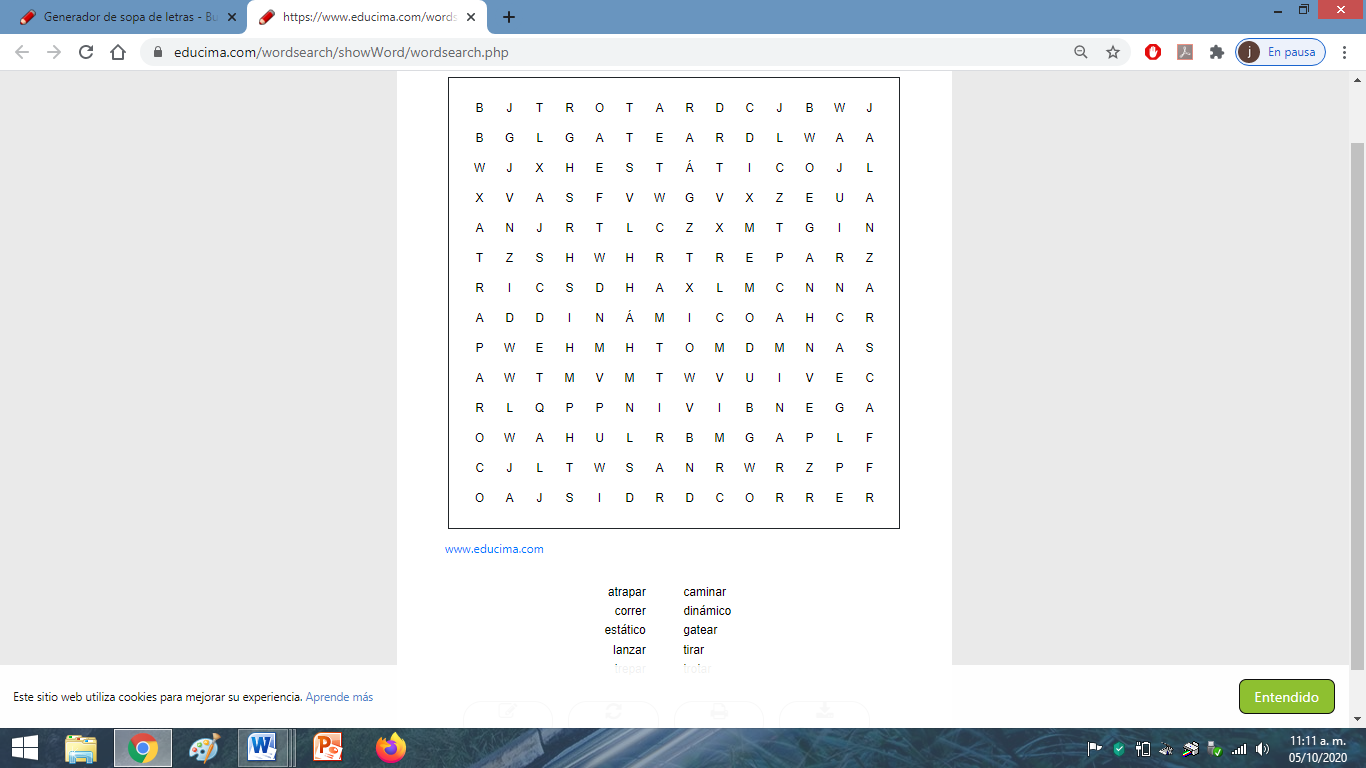 Teniendo en cuenta las palabras anteriores crea una pequeña historia o cuento, también realiza un dibujo sobre la historia.